Остановка кровообращенияПричины остановки кровообращенияОстановка кровообращения - это состояние, при котором пациенту необходима экстренная медицинская помощь. Прекращение кровообращения может произойти вследствие различных причин. Наиболее важными являются болезни сердца. Возможные причины остановки кровообращения: Дефицит кислорода вследствие недостаточности дыхания или его прекращения. Отравления (вследствие которых, например, парализуется центр дыхания). Нарушение функции сердца в связи с электротравмой во время несчастного случая. Интенсивное кровотечение, большая кровопотеря. Нарушение функции электрокардиостимулятора. Шок. Попадание воды в легкие вследствие несчастного случая, например, при купании. Самую большую опасность представляет нарушение снабжения кислородом головного мозга, так как клетки мозга без кислорода вскоре погибают. Поэтому пострадавшему необходима неотложная помощь. Если человек, оказывающий первую помощь, сразу не принимает экстренных мер, то вероятность выживания пострадавшего с каждой секундой уменьшается вследствие гибели клеток головного мозга. Поэтому становится ясно, как много значит оказывающий помощь, потому что до приезда спасателей или врача скорую помощь проходят жизненно важные минуты, в течение которых только он может поддерживать жизнь пострадавшего. Констатация остановки кровообращенияЕсли точно установлено, что произошла остановка кровообращения, необходимо срочно принимать экстренные меры, в противном случае состояние пострадавшего еще более ухудшится. Значимые симптомы остановки кровообращения: 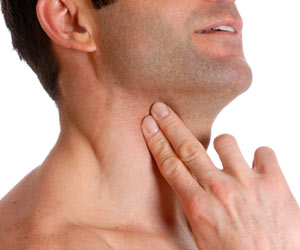 Потеря сознания: пострадавший без движения, его невозможно привести в чувство. Он не реагирует на сильную раздражающую боль (напр., щипание). Прекращение дыхания: движения дыхания не удается ни увидеть, не ощутить, также не слышно, как человек дышит. Исчезновение пульса: не удается нащупать пульс лучевой артерии в области запястья. Все три симптома должны проявиться одновременно. Дополнительным симптомом является бледная, беловатая или даже посиневшая кожа лица. Первая помощь при остановке кровообращенияДля того, чтобы определить находится ли пострадавший в бессознательном состоянии, заговорите с ним. Освободите его дыхательные пути и проверьте дыхание, приблизив свою щеку к его рту. Посмотрите на его грудную клетку, возможно, заметите движения, вызванные дыханием, или услышите звуки, возникающие при дыхании. Установив, что произошла остановка кровообращения, приступайте к искусственному дыханию. Лучше всего положите пострадавшего на спину на твердую ровную поверхность и слегка поднимите ноги кверху. Накройте его, чтобы не замерз, и сразу же начинайте реанимацию. Воздух вдувают и сердце массажируют попеременно в таком ритме: прежде два раза вдувают воздух, потом приблизительно 15 раз надавливают на грудину. Если пострадавшему оказывают помощь два человека, то один может делать искусственное дыхание, а другой - непрямой массаж сердца. Тогда после одного вдувания воздуха необходимо пять раз нажать на грудину. Необходимо следить за пульсом пострадавшего на шее и запястье. Если пульса нет, необходимо приступать к реанимации. Внимание! Реанимацию необходимо применять только при остановке сердца и кровообращения, потому что, в противном случае, именно средства оживления организма могут вызвать остановку кровообращения! Необходимо регулярно проверять: работает ли сердце, реагируют ли зрачки на свет вновь, появилось ли дыхание. Оживление организма можно прекратить только тогда, когда вновь появится пульс и спонтанное дыхание. Средства реанимации сердца и легких может применять человек, окончивший специальные курсы. Если оказывающий первую помощь не является профессиональным спасателем и не умеет применять эти средства, он обязан срочно вызвать скорую помощь, а до прибытия врача стараться хотя бы контролировать жизненно важные функции. 